Year 10 GCSE Isolating Work PackAoS2: The Concerto through Time Give the dates of the Baroque period What is a Basso Continuo?What is a cadenza?What is a sequence?What is an ostinato?Describe what is meant by Concerto Grosso and how it is different from a ConcertoGive the dates of the Classical Period Name 3 Classical composers Why did the piano become popular in the Classical period? What is the most important section in a Classical orchestra? Classical music usually has a homophonic texture. Describe what this meansWrite down the names of two Romantic composers What does the tempo marking Rubato mean?State two ways that Romantic composers make their music sound expressive and dramatic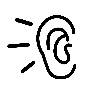 State the Period of Music:Give four features of the music:Aos3: Rhythms of the World What is a raga?What instrument plays the rhythm in Indian Classical Music What is a tala? How does a performer take the notes of the raga to create a performance? State the name of the drum found in Bhangra music What is the Greek name for the goblet-shaped drum?Name four other instruments used in Greek Folk Music What type of time signature (metre) is used in Greek Folk Music?What is the name of the scale used in Arabic music?Describe the type of melodies found in Arabic musicGive a feature found in Palestinian vocal melodiesWhat are African talking drums used for and how can different pitches/tones be created on this type of drum?Describe the master drummer’s jobWhat is the function of the dents in steel pans? What type of texture is commonly found in Steel Pan Calypso music?Describe the timbre of a steel panGive 2 harmony features of Steep Pan calypso musicState the country of origin:Give four features of the music:AoS4: Film Music How can composers create suspense?How can a composer show things have started to go wrong?Describe what is meant by a chromatic melody?How might a composer represent a battle scene or depict a scene from the war?State 2 film composersGive 3 features of an uplifting/romantic film scene soundtrackGive 3 features of a serious and important film scene soundtrackGive 3 features of an action/battle film scene soundtrackState the mood/type of scene of the music:Give four features of the music that help to portray this scene/mood:AoS5: Conventions of Pop Describe ways that backing vocals might be sung? Describe what a riff is What is the 12-Bar Blues? What type of music is it heard in?What influenced Rock ‘n’ Roll music?Describe the typical line up (instrumentation) of a Rock BandDescribe the key features of a Rock Anthem What is a Pop Ballad? Describe two key featuresName an artist who performed Pop BalladsName three solo artists who have distinctive voices and describe how they are differentHow might a pop artist do a ‘cover’ (different version of a song)? What elements might they changeDescribe two types of technology used in pop songsDescribe different ways  a piano can play chords in a pop songWhat is meant by Melody and Accompaniment texture? For each of the following instruments, state what their role is (e.g. what they would usually play) in a Pop Song:Drum kitStringsBass guitarAcoustic guitarPiano State the country of origin:Give four features of the music: